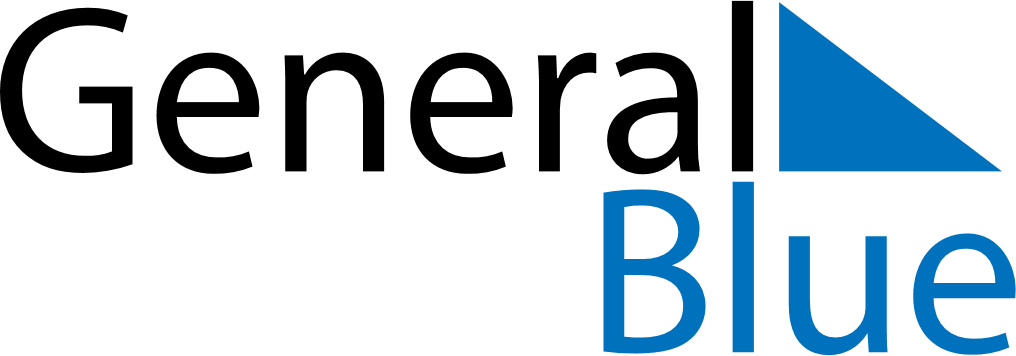 September 2028September 2028September 2028September 2028EcuadorEcuadorEcuadorSundayMondayTuesdayWednesdayThursdayFridayFridaySaturday112345678891011121314151516Independence of Guayaquil17181920212222232425262728292930